KMBrasil 2022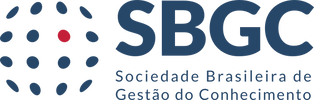 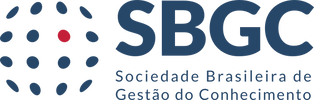 Humanidade, Tecnologia e Conhecimento:adaptabilidade contínua em mundo em transformaçãoSão Paulo (SP), Brasil, 19 a 22 de setembro de 2022Título do TrabalhoAutor 1 (Instituição)email@exemplo.comAutor 2 (Instituição)email@exemplo.comAutor 3 (Instituição)email@exemplo.comAutor 4 (Instituição)email@exemplo.comObs.: os nomes dos autores não deverão ser inseridos para a submissão inicial do artigo (retirar esta frase ao elaborar seu trabalho)Área temática: TEMA YY (Sigla YYYY)Área temática: TEMA YY (Sigla YYYY)Título do TrabalhoResumoMínimo de 300 e máximo de 450 palavras.Palavras-chave: 3 a 5 palavras-chave, somente a primeira letra de cada palavra-chave em maiúscula, separadas por ponto.AbstractMínimo de 300 e máximo de 450 palavras em inglês.Key words: 3 a 5 palavras-chave, somente a primeira letra de cada palavra-chave em maiúscula, separadas por ponto, em inglês.1. INTRODUÇÃOInserir texto do trabalho.2 REVISÃO DA LITERATURA2.1 Título do primeiro tópicoInserir texto do trabalho.2.2 Título do segundo tópicoInserir texto do trabalho.3. MÉTODO E MATERIAIS DE PESQUISA3.1 Título do primero tópicoInserir texto do trabalho.3.2 Título do segundo tópicoInserir texto do trabalho.4. APRESENTAÇÃO, ANÁLISE E DISCUSSÃO DOS RESULTADOS4.1 Título do primero tópicoInserir texto do trabalho.4.2 Título do segundo tópicoInserir texto do trabalho.5. CONCLUSÕESInserir texto do trabalho.REFERÊNCIASInserir lista de referências citadas no trabalho conforme padrão NBR 6023 da ABNT.Nota: <Opcional> Inserir texto de agradecimentos. 